Publicado en Madrid el 16/08/2023 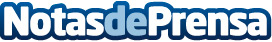 Fersay supera los 11.000 seguidores en Facebook y los 8.000 en InstagramLa compañía organiza periódicamente concursos y promociones que no hacen más que ampliar el número de seguidoresDatos de contacto:Pura De ROJAS+34619983310Nota de prensa publicada en: https://www.notasdeprensa.es/fersay-supera-los-11-000-seguidores-en Categorias: Nacional Franquicias Marketing Madrid Cataluña Emprendedores E-Commerce Consumo http://www.notasdeprensa.es